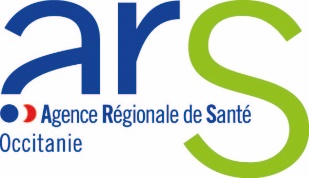 Ce dossier doit être utilisé par tout porteur de projet sollicitant une subvention auprès de l’Agence Régionale de Santé pour la mise en place d’un centre de vaccination dédié Covid19.Il concerne le financement de dépenses liées à la coordination, au matériel, à l’hygiène et aux déchets.Il peut concerner, le cas échéant, des frais afférents à la rémunération des professionnels de santé, dès lors que le porteur du centre de vaccination n’a pas signé d’accord conventionnel interprofessionnel avec l’assurance-maladie (régime d’exception).Cocher la case correspondant à votre situation :Première demande : Oui 	 Non Il comporte 4 parties 2Présentation du demandeur		Etat récapitulatif du financement demandéPièces à joindre	Attestation sur l’honneur
Ce dossier est à envoyer à l’Agence Régionale de Santé Occitanie, à votre Délégation Départementale : ars-oc-gestion-alerte@ars.sante.fret  copie  à   ars-oc-covid-ville-tests@ars.sante.frPrésentation du demandeurIdentification Nom de la structure :		Numéro Siret : I__I__I__I__I__I__I__I__I__I__I__I__I__I__I  (obligatoire)Nature juridique de la structure : SISA :  Association : Autre :  Préciser :Si vous ne disposez pas de ces numéros, il convient de les demander à la direction régionale de l’INSEE. Cette démarche est gratuite (annuaire des directions régionales sur http://www.insee.fr)Adresse du siège social :	Code postal :  	Commune : 	Téléphone (numéro fixe) : 	Télécopie : 	Courriel (adresse mail générique) : 	Site internet : 	Adresse de correspondance, si différente du siège : 	Code postal :  	Commune : 	Représentant légal  (président, gérant, ou autre personne désignée par les statuts)Nom : 	Prénom : 	Fonction : 	Téléphone : 	Courriel : 	Personne chargée du présent dossier de subvention (si différente du représentant légal)Nom : 	Prénom : 	Fonction : 	Téléphone : …………………………………	Courriel :……………………………………………. 	………………………………………………………………………………………………………………………………….xteObjet et montant du financementConditions de mobilisation du FIR des ARSLe FIR des ARS pourra être mobilisé, sur décision du directeur général de chaque ARS, pour couvrir les besoins de financement liés aux centres de vaccination, selon les lignes directrices ci-dessous :Principe de non-compensation des coûts des établissements de santé mobilisant des ressources en appui des centres de vaccination, que ceux-ci soient gérés au niveau des établissements ou de structures tierces. Le financement des coûts engagés par les établissements de santé sera piloté selon un dispositif ad-hoc ;Principe de non-compensation des rémunérations des professionnels de santé référencés à l’assurance maladie. Ces rémunérations seront directement prises en charge par l’assurance maladie Principe de non-compensation des ressources mobilisées de manière bénévole par les partenaires (publics ou privés) pour l’organisation des centres de vaccination.Périmètre : financement via contractualisation avec les structures portant les centres de vaccinations des surcoûts relatifs aux postes décrits dans la liste indicative ci-dessous, si ceux-ci ne sont pas pris en charge par des apports de ressources de la part de partenaires ou par des établissements de santé:Acquisition de petit matériel de diagnostic, de protection, ou informatique ;Prestations d’hygiène et de traitement des déchets ;Fonctions d’accueil et/ou de secrétariat ;Fonction d’organisation, de coordination, et/ou de logistique ;Frais afférents à la rémunération des professionnels de santé (retraités, étudiants hors stage, remplaçants), dès lors que le porteur du centre de vaccination n’a pas signé d’accord conventionnel interprofessionnel avec l’assurance-maladie (régime d’exception).Imputation : les dépenses liées aux centres de vaccination doivent être imputées à la ligne MI-1-9-2 « Vaccination »Après instruction de la demande, sur décision du DGARS, un contrat d’objectif et de moyens sera proposé au bénéficiaire fixant les objectifs de l’activité, le montant de la subvention et les éléments de suivi à produire.Les versements seront faits trimestriellement, au vu de la transmission de l’annexe 2 « remontées d’activité du lieu Covid ».Le forfait est modulable en fonction de l’activité du centre de vaccination COVID. Exposé des besoins (présenter en quelques lignes la finalité de la demande de financement)Commune d’implantation du centre de vaccination :Autres communes d’intervention du centre de vaccination (si mobile) :Jours et horaires d’ouverture :Pièces à joindreDifférentes pièces justificatives doivent être fournies lors du dépôt de la demande.La décision d’autorisation d’activité Le numéro SIRET de la structure (impératif pour les modalités de paiement ARS).Un relevé d’identité bancaire, portant une adresse correspondant à celle du n° SIRET, tamponné et signé par le représentant légal de la structure.Si le présent dossier n’est pas signé par le représentant légal de la structure, le pouvoir donné par ce dernier au signataire.Les tableaux de suivi et d’évaluation  d’activité ( annexes  3 et 4)  Attestation sur l’honneur Cette fiche doit obligatoirement être remplie pour toute demande (initiale ou non) quel que soit le montant de la subvention sollicitée. Si le signataire n’est pas le représentant légal du demandeur, joindre le pouvoir lui permettant d’engager celle-ci.Je soussigné(e), (nom et prénom)	…………………représentant(e) légal(e) de la structure ………………………………………………………- certifie que les remontées d’activité mentionnées dans  les annexes 3  et 4 n’ont pas fait l’objet d’une autre demande de financement public ;- certifie que la structure est régulièrement déclarée ;- certifie que la structure est en règle au regard de l’ensemble des déclarations sociales et fiscales ainsi que des cotisations et paiements correspondants ;- certifie exactes et sincères les informations du présent dossier, - demande une subvention de :	……………………€- précise que cette subvention, si elle est accordée, devra être versée au compte bancaire suivant :Nom du titulaire du compte : 	Banque : 		Domiciliation : 		Fait, le 	 à 	SignatureAttentionToute fausse déclaration est passible de peines d’emprisonnement et d’amendes prévues par les articles 441-6 et 441-7 du code pénal.Le droit d’accès aux informations prévues par la loi n° 78-17 du 6 janvier 1978 relative à l’informatique, aux fichiers et aux libertés s’exerce auprès du service ou de l’Etablissement auprès duquel vous avez déposé votre dossier.Annexe 1 - Forfait  hebdomadaire maximal de Coordination centre de vaccination Annexe 2 – Défraiement des professionnels de santé sous conditions  Annexe 3 - Remontées d’activité centre de vaccinationAnnexe 4 - Remontées des effectifs des centres de vaccination non signataires de l’ACICode Banque Code guichetNuméro de compteClé RIBIBANCODE BICObjetSpécificationsFinancements HEBDOMADAIRESTotaux par lignesCOORDINATION INTERNECoordination administrative (accueil, secrétariat et coordinateur) : formalisation des procédures, évaluation, remontées de l'activité aux instances, préparation et accueil des patients 20h/sem x 35€= 700€700COORDINATION INTERNESupervision de l’organisation :
Organisation des plannings, coordination, et/ou logistique.20h/semaine pour coordination et suivi X 70 euros = 1400 euros  1 400PROTECTION HYGIENE MATERIELTemps de recherche et d’approvisionnement des stocks et de leur gestion4h/ sem x 35€140PROTECTION HYGIENE MATERIELAcquisition de petit matériel de diagnostic, de protection, ou informatique 350€ /sem 350PROTECTION HYGIENE MATERIELValorisation du surcoût lié de la prestation ménage COVID350€ /sem 350PROTECTION HYGIENE MATERIELAide au financement des DASRI COVID350€ /sem 350
TOTAL HEBDOMADAIRE FORFAIT COVID pour organiser et assurer un centre vaccination COVID   (forfait modulable et dégressif en fonction du nombre de demi-journées par semaine)
TOTAL HEBDOMADAIRE FORFAIT COVID pour organiser et assurer un centre vaccination COVID   (forfait modulable et dégressif en fonction du nombre de demi-journées par semaine)
TOTAL HEBDOMADAIRE FORFAIT COVID pour organiser et assurer un centre vaccination COVID   (forfait modulable et dégressif en fonction du nombre de demi-journées par semaine)2590 €Défraiement des PS employés par la structure,dès lors que le porteur du centre de vaccination n’a pas signé d’accord conventionnel interprofessionnel avec l’assurance-maladie (régime d’exception).Etudiants en 3ème année de soins infirmiers (semestres 5 et 6) participant à la campagne vaccinale, pour chaque heure d'activité :o 12 € entre 8h et 20h ;o 18 € entre 20h et 23 h et entre 6h et 8h ;o 24 € entre 23h et 6 h, ainsi que le dimanche et les jours fériés.Défraiement des PS employés par la structure,dès lors que le porteur du centre de vaccination n’a pas signé d’accord conventionnel interprofessionnel avec l’assurance-maladie (régime d’exception).Infirmiers retraités, pour chaque heure d'activité :o 24 € entre 8h et 20h ;o 36 € entre 20h et 23h et entre 6h et 8h ;o 48 € entre 23h et 6h ainsi que le dimanche et les jours fériés. Défraiement des PS employés par la structure,dès lors que le porteur du centre de vaccination n’a pas signé d’accord conventionnel interprofessionnel avec l’assurance-maladie (régime d’exception).Etudiants ayant validé la 2ème année du 2ème cycle des études médicales, pour chaque heure d'activité : o 24 € entre 8h et 20h ; o 36 € entre 20h et 23h et entre 6h et 8h ; o 48 € entre 23h et 6h ainsi que le dimanche et les jours fériés. Défraiement des PS employés par la structure,dès lors que le porteur du centre de vaccination n’a pas signé d’accord conventionnel interprofessionnel avec l’assurance-maladie (régime d’exception).Internes en médecine, médecins salariés en cumul d’emploi et médecins retraités, pour chaque heure d'activité : o 50 € entre 8h et 20h ; o 75 € entre 20h et 23h et entre 6h et 8h ; o 100 € entre 23h et 6h ainsi que le dimanche et les jours fériés.SemaineNombre de plages de 4hNombre de personnes vaccinées contre la covid-19 par semaineTOTAL :Semaine du ../../2021 au ../../2021Semaine du ../../2021 au ../../2021Semaine du ../../2021 au ../../2021ProfessionTotalTotalProfessionNb de PSNb heuresMédecins remplaçantsMédecins salariés en cumul d’emploi Médecins sans activitéMédecins retraitésInternes en médecineEtudiants ayant validé la 2ème année du 2ème cycle des études médicalesIDE salarié en cumul d’emploi ou sans activitéIDE retraitésEtudiants en soins infirmiers en 3ème année hors stage (Semestres 5 et 6)